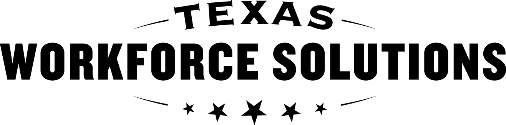 Texas Workforce CommissionVocational Rehabilitation ServicesPre-Employment Transition Services
(Pre-ETS) Progress Report  Texas Workforce CommissionVocational Rehabilitation ServicesPre-Employment Transition Services
(Pre-ETS) Progress Report  Texas Workforce CommissionVocational Rehabilitation ServicesPre-Employment Transition Services
(Pre-ETS) Progress Report  Texas Workforce CommissionVocational Rehabilitation ServicesPre-Employment Transition Services
(Pre-ETS) Progress Report  Texas Workforce CommissionVocational Rehabilitation ServicesPre-Employment Transition Services
(Pre-ETS) Progress Report  Texas Workforce CommissionVocational Rehabilitation ServicesPre-Employment Transition Services
(Pre-ETS) Progress Report  Texas Workforce CommissionVocational Rehabilitation ServicesPre-Employment Transition Services
(Pre-ETS) Progress Report  Texas Workforce CommissionVocational Rehabilitation ServicesPre-Employment Transition Services
(Pre-ETS) Progress Report  Texas Workforce CommissionVocational Rehabilitation ServicesPre-Employment Transition Services
(Pre-ETS) Progress Report  Texas Workforce CommissionVocational Rehabilitation ServicesPre-Employment Transition Services
(Pre-ETS) Progress Report  Texas Workforce CommissionVocational Rehabilitation ServicesPre-Employment Transition Services
(Pre-ETS) Progress Report  Texas Workforce CommissionVocational Rehabilitation ServicesPre-Employment Transition Services
(Pre-ETS) Progress Report  Texas Workforce CommissionVocational Rehabilitation ServicesPre-Employment Transition Services
(Pre-ETS) Progress Report  Texas Workforce CommissionVocational Rehabilitation ServicesPre-Employment Transition Services
(Pre-ETS) Progress Report  Texas Workforce CommissionVocational Rehabilitation ServicesPre-Employment Transition Services
(Pre-ETS) Progress Report  Texas Workforce CommissionVocational Rehabilitation ServicesPre-Employment Transition Services
(Pre-ETS) Progress Report  Texas Workforce CommissionVocational Rehabilitation ServicesPre-Employment Transition Services
(Pre-ETS) Progress Report  General Instructions  General Instructions  General Instructions  General Instructions  General Instructions  General Instructions  General Instructions  General Instructions  General Instructions  General Instructions  General Instructions  General Instructions  General Instructions  General Instructions  General Instructions  General Instructions  General Instructions  General Instructions  General Instructions  General Instructions  General Instructions  General Instructions  General Instructions  The Pre-ETS trainer follows the instructions below when completing this form.Complete the form electronically and answer all questions.  Write summaries in clear, descriptive language. Leave no blanks. Enter N/A if not applicable.  Print the form, get the signatures, and submit the form to the VR counselor with a corresponding invoice.  Make certain that all standards are met before submitting this form with an invoice for payment.  The Pre-ETS trainer follows the instructions below when completing this form.Complete the form electronically and answer all questions.  Write summaries in clear, descriptive language. Leave no blanks. Enter N/A if not applicable.  Print the form, get the signatures, and submit the form to the VR counselor with a corresponding invoice.  Make certain that all standards are met before submitting this form with an invoice for payment.  The Pre-ETS trainer follows the instructions below when completing this form.Complete the form electronically and answer all questions.  Write summaries in clear, descriptive language. Leave no blanks. Enter N/A if not applicable.  Print the form, get the signatures, and submit the form to the VR counselor with a corresponding invoice.  Make certain that all standards are met before submitting this form with an invoice for payment.  The Pre-ETS trainer follows the instructions below when completing this form.Complete the form electronically and answer all questions.  Write summaries in clear, descriptive language. Leave no blanks. Enter N/A if not applicable.  Print the form, get the signatures, and submit the form to the VR counselor with a corresponding invoice.  Make certain that all standards are met before submitting this form with an invoice for payment.  The Pre-ETS trainer follows the instructions below when completing this form.Complete the form electronically and answer all questions.  Write summaries in clear, descriptive language. Leave no blanks. Enter N/A if not applicable.  Print the form, get the signatures, and submit the form to the VR counselor with a corresponding invoice.  Make certain that all standards are met before submitting this form with an invoice for payment.  The Pre-ETS trainer follows the instructions below when completing this form.Complete the form electronically and answer all questions.  Write summaries in clear, descriptive language. Leave no blanks. Enter N/A if not applicable.  Print the form, get the signatures, and submit the form to the VR counselor with a corresponding invoice.  Make certain that all standards are met before submitting this form with an invoice for payment.  The Pre-ETS trainer follows the instructions below when completing this form.Complete the form electronically and answer all questions.  Write summaries in clear, descriptive language. Leave no blanks. Enter N/A if not applicable.  Print the form, get the signatures, and submit the form to the VR counselor with a corresponding invoice.  Make certain that all standards are met before submitting this form with an invoice for payment.  The Pre-ETS trainer follows the instructions below when completing this form.Complete the form electronically and answer all questions.  Write summaries in clear, descriptive language. Leave no blanks. Enter N/A if not applicable.  Print the form, get the signatures, and submit the form to the VR counselor with a corresponding invoice.  Make certain that all standards are met before submitting this form with an invoice for payment.  The Pre-ETS trainer follows the instructions below when completing this form.Complete the form electronically and answer all questions.  Write summaries in clear, descriptive language. Leave no blanks. Enter N/A if not applicable.  Print the form, get the signatures, and submit the form to the VR counselor with a corresponding invoice.  Make certain that all standards are met before submitting this form with an invoice for payment.  The Pre-ETS trainer follows the instructions below when completing this form.Complete the form electronically and answer all questions.  Write summaries in clear, descriptive language. Leave no blanks. Enter N/A if not applicable.  Print the form, get the signatures, and submit the form to the VR counselor with a corresponding invoice.  Make certain that all standards are met before submitting this form with an invoice for payment.  The Pre-ETS trainer follows the instructions below when completing this form.Complete the form electronically and answer all questions.  Write summaries in clear, descriptive language. Leave no blanks. Enter N/A if not applicable.  Print the form, get the signatures, and submit the form to the VR counselor with a corresponding invoice.  Make certain that all standards are met before submitting this form with an invoice for payment.  The Pre-ETS trainer follows the instructions below when completing this form.Complete the form electronically and answer all questions.  Write summaries in clear, descriptive language. Leave no blanks. Enter N/A if not applicable.  Print the form, get the signatures, and submit the form to the VR counselor with a corresponding invoice.  Make certain that all standards are met before submitting this form with an invoice for payment.  The Pre-ETS trainer follows the instructions below when completing this form.Complete the form electronically and answer all questions.  Write summaries in clear, descriptive language. Leave no blanks. Enter N/A if not applicable.  Print the form, get the signatures, and submit the form to the VR counselor with a corresponding invoice.  Make certain that all standards are met before submitting this form with an invoice for payment.  The Pre-ETS trainer follows the instructions below when completing this form.Complete the form electronically and answer all questions.  Write summaries in clear, descriptive language. Leave no blanks. Enter N/A if not applicable.  Print the form, get the signatures, and submit the form to the VR counselor with a corresponding invoice.  Make certain that all standards are met before submitting this form with an invoice for payment.  The Pre-ETS trainer follows the instructions below when completing this form.Complete the form electronically and answer all questions.  Write summaries in clear, descriptive language. Leave no blanks. Enter N/A if not applicable.  Print the form, get the signatures, and submit the form to the VR counselor with a corresponding invoice.  Make certain that all standards are met before submitting this form with an invoice for payment.  The Pre-ETS trainer follows the instructions below when completing this form.Complete the form electronically and answer all questions.  Write summaries in clear, descriptive language. Leave no blanks. Enter N/A if not applicable.  Print the form, get the signatures, and submit the form to the VR counselor with a corresponding invoice.  Make certain that all standards are met before submitting this form with an invoice for payment.  The Pre-ETS trainer follows the instructions below when completing this form.Complete the form electronically and answer all questions.  Write summaries in clear, descriptive language. Leave no blanks. Enter N/A if not applicable.  Print the form, get the signatures, and submit the form to the VR counselor with a corresponding invoice.  Make certain that all standards are met before submitting this form with an invoice for payment.  The Pre-ETS trainer follows the instructions below when completing this form.Complete the form electronically and answer all questions.  Write summaries in clear, descriptive language. Leave no blanks. Enter N/A if not applicable.  Print the form, get the signatures, and submit the form to the VR counselor with a corresponding invoice.  Make certain that all standards are met before submitting this form with an invoice for payment.  The Pre-ETS trainer follows the instructions below when completing this form.Complete the form electronically and answer all questions.  Write summaries in clear, descriptive language. Leave no blanks. Enter N/A if not applicable.  Print the form, get the signatures, and submit the form to the VR counselor with a corresponding invoice.  Make certain that all standards are met before submitting this form with an invoice for payment.  The Pre-ETS trainer follows the instructions below when completing this form.Complete the form electronically and answer all questions.  Write summaries in clear, descriptive language. Leave no blanks. Enter N/A if not applicable.  Print the form, get the signatures, and submit the form to the VR counselor with a corresponding invoice.  Make certain that all standards are met before submitting this form with an invoice for payment.  The Pre-ETS trainer follows the instructions below when completing this form.Complete the form electronically and answer all questions.  Write summaries in clear, descriptive language. Leave no blanks. Enter N/A if not applicable.  Print the form, get the signatures, and submit the form to the VR counselor with a corresponding invoice.  Make certain that all standards are met before submitting this form with an invoice for payment.  The Pre-ETS trainer follows the instructions below when completing this form.Complete the form electronically and answer all questions.  Write summaries in clear, descriptive language. Leave no blanks. Enter N/A if not applicable.  Print the form, get the signatures, and submit the form to the VR counselor with a corresponding invoice.  Make certain that all standards are met before submitting this form with an invoice for payment.  The Pre-ETS trainer follows the instructions below when completing this form.Complete the form electronically and answer all questions.  Write summaries in clear, descriptive language. Leave no blanks. Enter N/A if not applicable.  Print the form, get the signatures, and submit the form to the VR counselor with a corresponding invoice.  Make certain that all standards are met before submitting this form with an invoice for payment.  Student Information  Student Information  Student Information  Student Information  Student Information  Student Information  Student Information  Student Information  Student Information  Student Information  Student Information  Student Information  Student Information  Student Information  Student Information  Student Information  Student Information  Student Information  Student Information  Student Information  Student Information  Student Information  Student Information  Student’s name:Student’s name:Student’s name:Student’s name:Student’s name:Student’s name:Student’s name:Student’s name:Student’s name:Case ID:Case ID:Case ID:Case ID:Case ID:Case ID:Case ID:Case ID:Case ID:Case ID:Case ID:Case ID:Case ID:Case ID:Service authorization (SA) number:      Service authorization (SA) number:      Service authorization (SA) number:      Service authorization (SA) number:      Service authorization (SA) number:      Service authorization (SA) number:      Service authorization (SA) number:      Service authorization (SA) number:      Service authorization (SA) number:      Service authorization (SA) number:      Service authorization (SA) number:      Service authorization (SA) number:      Service authorization (SA) number:      Service authorization (SA) number:      Service authorization (SA) number:      Service authorization (SA) number:      Service authorization (SA) number:      Service authorization (SA) number:      Service authorization (SA) number:      Service authorization (SA) number:      Service authorization (SA) number:      Service authorization (SA) number:      Service authorization (SA) number:      Training Facts  Training Facts  Training Facts  Training Facts  Training Facts  Training Facts  Training Facts  Training Facts  Training Facts  Training Facts  Training Facts  Training Facts  Training Facts  Training Facts  Training Facts  Training Facts  Training Facts  Training Facts  Training Facts  Training Facts  Training Facts  Training Facts  Training Facts  Training facilitated:	  In a group setting (maximum of six students for each trainer)  In an individual setting (one trainer to one student)  In a combination of group and individual settings  In-person training (with the staff and customer(s) at the same physical location)  Remote training (using a computer-based training platform that allows for face-to-face and/or real time interaction)  A combination of in person and remote trainingTraining was provided (select one):     During school hours      After school hoursTraining setting (select one):  At the customer’s school            At another locationTraining facilitated:	  In a group setting (maximum of six students for each trainer)  In an individual setting (one trainer to one student)  In a combination of group and individual settings  In-person training (with the staff and customer(s) at the same physical location)  Remote training (using a computer-based training platform that allows for face-to-face and/or real time interaction)  A combination of in person and remote trainingTraining was provided (select one):     During school hours      After school hoursTraining setting (select one):  At the customer’s school            At another locationTraining facilitated:	  In a group setting (maximum of six students for each trainer)  In an individual setting (one trainer to one student)  In a combination of group and individual settings  In-person training (with the staff and customer(s) at the same physical location)  Remote training (using a computer-based training platform that allows for face-to-face and/or real time interaction)  A combination of in person and remote trainingTraining was provided (select one):     During school hours      After school hoursTraining setting (select one):  At the customer’s school            At another locationTraining facilitated:	  In a group setting (maximum of six students for each trainer)  In an individual setting (one trainer to one student)  In a combination of group and individual settings  In-person training (with the staff and customer(s) at the same physical location)  Remote training (using a computer-based training platform that allows for face-to-face and/or real time interaction)  A combination of in person and remote trainingTraining was provided (select one):     During school hours      After school hoursTraining setting (select one):  At the customer’s school            At another locationTraining facilitated:	  In a group setting (maximum of six students for each trainer)  In an individual setting (one trainer to one student)  In a combination of group and individual settings  In-person training (with the staff and customer(s) at the same physical location)  Remote training (using a computer-based training platform that allows for face-to-face and/or real time interaction)  A combination of in person and remote trainingTraining was provided (select one):     During school hours      After school hoursTraining setting (select one):  At the customer’s school            At another locationTraining facilitated:	  In a group setting (maximum of six students for each trainer)  In an individual setting (one trainer to one student)  In a combination of group and individual settings  In-person training (with the staff and customer(s) at the same physical location)  Remote training (using a computer-based training platform that allows for face-to-face and/or real time interaction)  A combination of in person and remote trainingTraining was provided (select one):     During school hours      After school hoursTraining setting (select one):  At the customer’s school            At another locationTraining facilitated:	  In a group setting (maximum of six students for each trainer)  In an individual setting (one trainer to one student)  In a combination of group and individual settings  In-person training (with the staff and customer(s) at the same physical location)  Remote training (using a computer-based training platform that allows for face-to-face and/or real time interaction)  A combination of in person and remote trainingTraining was provided (select one):     During school hours      After school hoursTraining setting (select one):  At the customer’s school            At another locationTraining facilitated:	  In a group setting (maximum of six students for each trainer)  In an individual setting (one trainer to one student)  In a combination of group and individual settings  In-person training (with the staff and customer(s) at the same physical location)  Remote training (using a computer-based training platform that allows for face-to-face and/or real time interaction)  A combination of in person and remote trainingTraining was provided (select one):     During school hours      After school hoursTraining setting (select one):  At the customer’s school            At another locationTraining facilitated:	  In a group setting (maximum of six students for each trainer)  In an individual setting (one trainer to one student)  In a combination of group and individual settings  In-person training (with the staff and customer(s) at the same physical location)  Remote training (using a computer-based training platform that allows for face-to-face and/or real time interaction)  A combination of in person and remote trainingTraining was provided (select one):     During school hours      After school hoursTraining setting (select one):  At the customer’s school            At another locationTraining facilitated:	  In a group setting (maximum of six students for each trainer)  In an individual setting (one trainer to one student)  In a combination of group and individual settings  In-person training (with the staff and customer(s) at the same physical location)  Remote training (using a computer-based training platform that allows for face-to-face and/or real time interaction)  A combination of in person and remote trainingTraining was provided (select one):     During school hours      After school hoursTraining setting (select one):  At the customer’s school            At another locationTraining facilitated:	  In a group setting (maximum of six students for each trainer)  In an individual setting (one trainer to one student)  In a combination of group and individual settings  In-person training (with the staff and customer(s) at the same physical location)  Remote training (using a computer-based training platform that allows for face-to-face and/or real time interaction)  A combination of in person and remote trainingTraining was provided (select one):     During school hours      After school hoursTraining setting (select one):  At the customer’s school            At another locationTraining facilitated:	  In a group setting (maximum of six students for each trainer)  In an individual setting (one trainer to one student)  In a combination of group and individual settings  In-person training (with the staff and customer(s) at the same physical location)  Remote training (using a computer-based training platform that allows for face-to-face and/or real time interaction)  A combination of in person and remote trainingTraining was provided (select one):     During school hours      After school hoursTraining setting (select one):  At the customer’s school            At another locationTraining facilitated:	  In a group setting (maximum of six students for each trainer)  In an individual setting (one trainer to one student)  In a combination of group and individual settings  In-person training (with the staff and customer(s) at the same physical location)  Remote training (using a computer-based training platform that allows for face-to-face and/or real time interaction)  A combination of in person and remote trainingTraining was provided (select one):     During school hours      After school hoursTraining setting (select one):  At the customer’s school            At another locationTraining facilitated:	  In a group setting (maximum of six students for each trainer)  In an individual setting (one trainer to one student)  In a combination of group and individual settings  In-person training (with the staff and customer(s) at the same physical location)  Remote training (using a computer-based training platform that allows for face-to-face and/or real time interaction)  A combination of in person and remote trainingTraining was provided (select one):     During school hours      After school hoursTraining setting (select one):  At the customer’s school            At another locationTraining facilitated:	  In a group setting (maximum of six students for each trainer)  In an individual setting (one trainer to one student)  In a combination of group and individual settings  In-person training (with the staff and customer(s) at the same physical location)  Remote training (using a computer-based training platform that allows for face-to-face and/or real time interaction)  A combination of in person and remote trainingTraining was provided (select one):     During school hours      After school hoursTraining setting (select one):  At the customer’s school            At another locationTraining facilitated:	  In a group setting (maximum of six students for each trainer)  In an individual setting (one trainer to one student)  In a combination of group and individual settings  In-person training (with the staff and customer(s) at the same physical location)  Remote training (using a computer-based training platform that allows for face-to-face and/or real time interaction)  A combination of in person and remote trainingTraining was provided (select one):     During school hours      After school hoursTraining setting (select one):  At the customer’s school            At another locationTraining facilitated:	  In a group setting (maximum of six students for each trainer)  In an individual setting (one trainer to one student)  In a combination of group and individual settings  In-person training (with the staff and customer(s) at the same physical location)  Remote training (using a computer-based training platform that allows for face-to-face and/or real time interaction)  A combination of in person and remote trainingTraining was provided (select one):     During school hours      After school hoursTraining setting (select one):  At the customer’s school            At another locationTraining facilitated:	  In a group setting (maximum of six students for each trainer)  In an individual setting (one trainer to one student)  In a combination of group and individual settings  In-person training (with the staff and customer(s) at the same physical location)  Remote training (using a computer-based training platform that allows for face-to-face and/or real time interaction)  A combination of in person and remote trainingTraining was provided (select one):     During school hours      After school hoursTraining setting (select one):  At the customer’s school            At another locationTraining facilitated:	  In a group setting (maximum of six students for each trainer)  In an individual setting (one trainer to one student)  In a combination of group and individual settings  In-person training (with the staff and customer(s) at the same physical location)  Remote training (using a computer-based training platform that allows for face-to-face and/or real time interaction)  A combination of in person and remote trainingTraining was provided (select one):     During school hours      After school hoursTraining setting (select one):  At the customer’s school            At another locationTraining facilitated:	  In a group setting (maximum of six students for each trainer)  In an individual setting (one trainer to one student)  In a combination of group and individual settings  In-person training (with the staff and customer(s) at the same physical location)  Remote training (using a computer-based training platform that allows for face-to-face and/or real time interaction)  A combination of in person and remote trainingTraining was provided (select one):     During school hours      After school hoursTraining setting (select one):  At the customer’s school            At another locationTraining facilitated:	  In a group setting (maximum of six students for each trainer)  In an individual setting (one trainer to one student)  In a combination of group and individual settings  In-person training (with the staff and customer(s) at the same physical location)  Remote training (using a computer-based training platform that allows for face-to-face and/or real time interaction)  A combination of in person and remote trainingTraining was provided (select one):     During school hours      After school hoursTraining setting (select one):  At the customer’s school            At another locationTraining facilitated:	  In a group setting (maximum of six students for each trainer)  In an individual setting (one trainer to one student)  In a combination of group and individual settings  In-person training (with the staff and customer(s) at the same physical location)  Remote training (using a computer-based training platform that allows for face-to-face and/or real time interaction)  A combination of in person and remote trainingTraining was provided (select one):     During school hours      After school hoursTraining setting (select one):  At the customer’s school            At another locationTraining facilitated:	  In a group setting (maximum of six students for each trainer)  In an individual setting (one trainer to one student)  In a combination of group and individual settings  In-person training (with the staff and customer(s) at the same physical location)  Remote training (using a computer-based training platform that allows for face-to-face and/or real time interaction)  A combination of in person and remote trainingTraining was provided (select one):     During school hours      After school hoursTraining setting (select one):  At the customer’s school            At another locationTraining instructional approaches used in the delivery of the curriculum to meet the student’s learning styles and preferences (Mark all that apply.):      Training instructional approaches used in the delivery of the curriculum to meet the student’s learning styles and preferences (Mark all that apply.):      Training instructional approaches used in the delivery of the curriculum to meet the student’s learning styles and preferences (Mark all that apply.):      Training instructional approaches used in the delivery of the curriculum to meet the student’s learning styles and preferences (Mark all that apply.):      Training instructional approaches used in the delivery of the curriculum to meet the student’s learning styles and preferences (Mark all that apply.):      Training instructional approaches used in the delivery of the curriculum to meet the student’s learning styles and preferences (Mark all that apply.):      Training instructional approaches used in the delivery of the curriculum to meet the student’s learning styles and preferences (Mark all that apply.):      Training instructional approaches used in the delivery of the curriculum to meet the student’s learning styles and preferences (Mark all that apply.):      Training instructional approaches used in the delivery of the curriculum to meet the student’s learning styles and preferences (Mark all that apply.):      Training instructional approaches used in the delivery of the curriculum to meet the student’s learning styles and preferences (Mark all that apply.):      Training instructional approaches used in the delivery of the curriculum to meet the student’s learning styles and preferences (Mark all that apply.):      Training instructional approaches used in the delivery of the curriculum to meet the student’s learning styles and preferences (Mark all that apply.):      Training instructional approaches used in the delivery of the curriculum to meet the student’s learning styles and preferences (Mark all that apply.):      Training instructional approaches used in the delivery of the curriculum to meet the student’s learning styles and preferences (Mark all that apply.):      Training instructional approaches used in the delivery of the curriculum to meet the student’s learning styles and preferences (Mark all that apply.):      Training instructional approaches used in the delivery of the curriculum to meet the student’s learning styles and preferences (Mark all that apply.):      Training instructional approaches used in the delivery of the curriculum to meet the student’s learning styles and preferences (Mark all that apply.):      Training instructional approaches used in the delivery of the curriculum to meet the student’s learning styles and preferences (Mark all that apply.):      Training instructional approaches used in the delivery of the curriculum to meet the student’s learning styles and preferences (Mark all that apply.):      Training instructional approaches used in the delivery of the curriculum to meet the student’s learning styles and preferences (Mark all that apply.):      Training instructional approaches used in the delivery of the curriculum to meet the student’s learning styles and preferences (Mark all that apply.):      Training instructional approaches used in the delivery of the curriculum to meet the student’s learning styles and preferences (Mark all that apply.):      Training instructional approaches used in the delivery of the curriculum to meet the student’s learning styles and preferences (Mark all that apply.):        Discussions  Discussions  Discussions  Discussions  PowerPoint presentations  PowerPoint presentations  PowerPoint presentations  PowerPoint presentations  PowerPoint presentations  PowerPoint presentations  PowerPoint presentations  PowerPoint presentations  PowerPoint presentations  PowerPoint presentations  Inquiry-based instructions  Inquiry-based instructions  Inquiry-based instructions  Inquiry-based instructions  Inquiry-based instructions  Inquiry-based instructions  Inquiry-based instructions  Inquiry-based instructions  Inquiry-based instructions  Hands-on experiments  Hands-on experiments  Hands-on experiments  Hands-on experiments  Project and problem-based learning  Project and problem-based learning  Project and problem-based learning  Project and problem-based learning  Project and problem-based learning  Project and problem-based learning  Project and problem-based learning  Project and problem-based learning  Project and problem-based learning  Project and problem-based learning  Computer-aided instructions  Computer-aided instructions  Computer-aided instructions  Computer-aided instructions  Computer-aided instructions  Computer-aided instructions  Computer-aided instructions  Computer-aided instructions  Computer-aided instructions  Other approaches; Describe:        Other approaches; Describe:        Other approaches; Describe:        Other approaches; Describe:        Other approaches; Describe:        Other approaches; Describe:        Other approaches; Describe:        Other approaches; Describe:        Other approaches; Describe:        Other approaches; Describe:        Other approaches; Describe:        Other approaches; Describe:        Other approaches; Describe:        Other approaches; Describe:        Other approaches; Describe:        Other approaches; Describe:        Other approaches; Describe:        Other approaches; Describe:        Other approaches; Describe:        Other approaches; Describe:        Other approaches; Describe:        Other approaches; Describe:        Other approaches; Describe:      Instructions: For each week of the training, enter the date (mm/dd/yy) of Monday through Sunday in the date column.  For each day of the week, record the number of hour(s) the student participated in each Pre-ETS area of training that is applicable.   Abbreviate each category using the following: Career Exploration- CE; Work-Based Learning (WBL);  Counseling on Post-Secondary Training Opportunities (CPS); Workplace Readiness (WR); and Self-Advocacy (SA).  See the example below.  If the student is absent from the training, record an “A” for the day missed. Notify the counselor by email if a student misses more than one consecutive day of training.   Total the number of hours that the student attended the training.  Instructions: For each week of the training, enter the date (mm/dd/yy) of Monday through Sunday in the date column.  For each day of the week, record the number of hour(s) the student participated in each Pre-ETS area of training that is applicable.   Abbreviate each category using the following: Career Exploration- CE; Work-Based Learning (WBL);  Counseling on Post-Secondary Training Opportunities (CPS); Workplace Readiness (WR); and Self-Advocacy (SA).  See the example below.  If the student is absent from the training, record an “A” for the day missed. Notify the counselor by email if a student misses more than one consecutive day of training.   Total the number of hours that the student attended the training.  Instructions: For each week of the training, enter the date (mm/dd/yy) of Monday through Sunday in the date column.  For each day of the week, record the number of hour(s) the student participated in each Pre-ETS area of training that is applicable.   Abbreviate each category using the following: Career Exploration- CE; Work-Based Learning (WBL);  Counseling on Post-Secondary Training Opportunities (CPS); Workplace Readiness (WR); and Self-Advocacy (SA).  See the example below.  If the student is absent from the training, record an “A” for the day missed. Notify the counselor by email if a student misses more than one consecutive day of training.   Total the number of hours that the student attended the training.  Instructions: For each week of the training, enter the date (mm/dd/yy) of Monday through Sunday in the date column.  For each day of the week, record the number of hour(s) the student participated in each Pre-ETS area of training that is applicable.   Abbreviate each category using the following: Career Exploration- CE; Work-Based Learning (WBL);  Counseling on Post-Secondary Training Opportunities (CPS); Workplace Readiness (WR); and Self-Advocacy (SA).  See the example below.  If the student is absent from the training, record an “A” for the day missed. Notify the counselor by email if a student misses more than one consecutive day of training.   Total the number of hours that the student attended the training.  Instructions: For each week of the training, enter the date (mm/dd/yy) of Monday through Sunday in the date column.  For each day of the week, record the number of hour(s) the student participated in each Pre-ETS area of training that is applicable.   Abbreviate each category using the following: Career Exploration- CE; Work-Based Learning (WBL);  Counseling on Post-Secondary Training Opportunities (CPS); Workplace Readiness (WR); and Self-Advocacy (SA).  See the example below.  If the student is absent from the training, record an “A” for the day missed. Notify the counselor by email if a student misses more than one consecutive day of training.   Total the number of hours that the student attended the training.  Instructions: For each week of the training, enter the date (mm/dd/yy) of Monday through Sunday in the date column.  For each day of the week, record the number of hour(s) the student participated in each Pre-ETS area of training that is applicable.   Abbreviate each category using the following: Career Exploration- CE; Work-Based Learning (WBL);  Counseling on Post-Secondary Training Opportunities (CPS); Workplace Readiness (WR); and Self-Advocacy (SA).  See the example below.  If the student is absent from the training, record an “A” for the day missed. Notify the counselor by email if a student misses more than one consecutive day of training.   Total the number of hours that the student attended the training.  Instructions: For each week of the training, enter the date (mm/dd/yy) of Monday through Sunday in the date column.  For each day of the week, record the number of hour(s) the student participated in each Pre-ETS area of training that is applicable.   Abbreviate each category using the following: Career Exploration- CE; Work-Based Learning (WBL);  Counseling on Post-Secondary Training Opportunities (CPS); Workplace Readiness (WR); and Self-Advocacy (SA).  See the example below.  If the student is absent from the training, record an “A” for the day missed. Notify the counselor by email if a student misses more than one consecutive day of training.   Total the number of hours that the student attended the training.  Instructions: For each week of the training, enter the date (mm/dd/yy) of Monday through Sunday in the date column.  For each day of the week, record the number of hour(s) the student participated in each Pre-ETS area of training that is applicable.   Abbreviate each category using the following: Career Exploration- CE; Work-Based Learning (WBL);  Counseling on Post-Secondary Training Opportunities (CPS); Workplace Readiness (WR); and Self-Advocacy (SA).  See the example below.  If the student is absent from the training, record an “A” for the day missed. Notify the counselor by email if a student misses more than one consecutive day of training.   Total the number of hours that the student attended the training.  Instructions: For each week of the training, enter the date (mm/dd/yy) of Monday through Sunday in the date column.  For each day of the week, record the number of hour(s) the student participated in each Pre-ETS area of training that is applicable.   Abbreviate each category using the following: Career Exploration- CE; Work-Based Learning (WBL);  Counseling on Post-Secondary Training Opportunities (CPS); Workplace Readiness (WR); and Self-Advocacy (SA).  See the example below.  If the student is absent from the training, record an “A” for the day missed. Notify the counselor by email if a student misses more than one consecutive day of training.   Total the number of hours that the student attended the training.  Instructions: For each week of the training, enter the date (mm/dd/yy) of Monday through Sunday in the date column.  For each day of the week, record the number of hour(s) the student participated in each Pre-ETS area of training that is applicable.   Abbreviate each category using the following: Career Exploration- CE; Work-Based Learning (WBL);  Counseling on Post-Secondary Training Opportunities (CPS); Workplace Readiness (WR); and Self-Advocacy (SA).  See the example below.  If the student is absent from the training, record an “A” for the day missed. Notify the counselor by email if a student misses more than one consecutive day of training.   Total the number of hours that the student attended the training.  Instructions: For each week of the training, enter the date (mm/dd/yy) of Monday through Sunday in the date column.  For each day of the week, record the number of hour(s) the student participated in each Pre-ETS area of training that is applicable.   Abbreviate each category using the following: Career Exploration- CE; Work-Based Learning (WBL);  Counseling on Post-Secondary Training Opportunities (CPS); Workplace Readiness (WR); and Self-Advocacy (SA).  See the example below.  If the student is absent from the training, record an “A” for the day missed. Notify the counselor by email if a student misses more than one consecutive day of training.   Total the number of hours that the student attended the training.  Instructions: For each week of the training, enter the date (mm/dd/yy) of Monday through Sunday in the date column.  For each day of the week, record the number of hour(s) the student participated in each Pre-ETS area of training that is applicable.   Abbreviate each category using the following: Career Exploration- CE; Work-Based Learning (WBL);  Counseling on Post-Secondary Training Opportunities (CPS); Workplace Readiness (WR); and Self-Advocacy (SA).  See the example below.  If the student is absent from the training, record an “A” for the day missed. Notify the counselor by email if a student misses more than one consecutive day of training.   Total the number of hours that the student attended the training.  Instructions: For each week of the training, enter the date (mm/dd/yy) of Monday through Sunday in the date column.  For each day of the week, record the number of hour(s) the student participated in each Pre-ETS area of training that is applicable.   Abbreviate each category using the following: Career Exploration- CE; Work-Based Learning (WBL);  Counseling on Post-Secondary Training Opportunities (CPS); Workplace Readiness (WR); and Self-Advocacy (SA).  See the example below.  If the student is absent from the training, record an “A” for the day missed. Notify the counselor by email if a student misses more than one consecutive day of training.   Total the number of hours that the student attended the training.  Instructions: For each week of the training, enter the date (mm/dd/yy) of Monday through Sunday in the date column.  For each day of the week, record the number of hour(s) the student participated in each Pre-ETS area of training that is applicable.   Abbreviate each category using the following: Career Exploration- CE; Work-Based Learning (WBL);  Counseling on Post-Secondary Training Opportunities (CPS); Workplace Readiness (WR); and Self-Advocacy (SA).  See the example below.  If the student is absent from the training, record an “A” for the day missed. Notify the counselor by email if a student misses more than one consecutive day of training.   Total the number of hours that the student attended the training.  Instructions: For each week of the training, enter the date (mm/dd/yy) of Monday through Sunday in the date column.  For each day of the week, record the number of hour(s) the student participated in each Pre-ETS area of training that is applicable.   Abbreviate each category using the following: Career Exploration- CE; Work-Based Learning (WBL);  Counseling on Post-Secondary Training Opportunities (CPS); Workplace Readiness (WR); and Self-Advocacy (SA).  See the example below.  If the student is absent from the training, record an “A” for the day missed. Notify the counselor by email if a student misses more than one consecutive day of training.   Total the number of hours that the student attended the training.  Instructions: For each week of the training, enter the date (mm/dd/yy) of Monday through Sunday in the date column.  For each day of the week, record the number of hour(s) the student participated in each Pre-ETS area of training that is applicable.   Abbreviate each category using the following: Career Exploration- CE; Work-Based Learning (WBL);  Counseling on Post-Secondary Training Opportunities (CPS); Workplace Readiness (WR); and Self-Advocacy (SA).  See the example below.  If the student is absent from the training, record an “A” for the day missed. Notify the counselor by email if a student misses more than one consecutive day of training.   Total the number of hours that the student attended the training.  Instructions: For each week of the training, enter the date (mm/dd/yy) of Monday through Sunday in the date column.  For each day of the week, record the number of hour(s) the student participated in each Pre-ETS area of training that is applicable.   Abbreviate each category using the following: Career Exploration- CE; Work-Based Learning (WBL);  Counseling on Post-Secondary Training Opportunities (CPS); Workplace Readiness (WR); and Self-Advocacy (SA).  See the example below.  If the student is absent from the training, record an “A” for the day missed. Notify the counselor by email if a student misses more than one consecutive day of training.   Total the number of hours that the student attended the training.  Instructions: For each week of the training, enter the date (mm/dd/yy) of Monday through Sunday in the date column.  For each day of the week, record the number of hour(s) the student participated in each Pre-ETS area of training that is applicable.   Abbreviate each category using the following: Career Exploration- CE; Work-Based Learning (WBL);  Counseling on Post-Secondary Training Opportunities (CPS); Workplace Readiness (WR); and Self-Advocacy (SA).  See the example below.  If the student is absent from the training, record an “A” for the day missed. Notify the counselor by email if a student misses more than one consecutive day of training.   Total the number of hours that the student attended the training.  Instructions: For each week of the training, enter the date (mm/dd/yy) of Monday through Sunday in the date column.  For each day of the week, record the number of hour(s) the student participated in each Pre-ETS area of training that is applicable.   Abbreviate each category using the following: Career Exploration- CE; Work-Based Learning (WBL);  Counseling on Post-Secondary Training Opportunities (CPS); Workplace Readiness (WR); and Self-Advocacy (SA).  See the example below.  If the student is absent from the training, record an “A” for the day missed. Notify the counselor by email if a student misses more than one consecutive day of training.   Total the number of hours that the student attended the training.  Instructions: For each week of the training, enter the date (mm/dd/yy) of Monday through Sunday in the date column.  For each day of the week, record the number of hour(s) the student participated in each Pre-ETS area of training that is applicable.   Abbreviate each category using the following: Career Exploration- CE; Work-Based Learning (WBL);  Counseling on Post-Secondary Training Opportunities (CPS); Workplace Readiness (WR); and Self-Advocacy (SA).  See the example below.  If the student is absent from the training, record an “A” for the day missed. Notify the counselor by email if a student misses more than one consecutive day of training.   Total the number of hours that the student attended the training.  Instructions: For each week of the training, enter the date (mm/dd/yy) of Monday through Sunday in the date column.  For each day of the week, record the number of hour(s) the student participated in each Pre-ETS area of training that is applicable.   Abbreviate each category using the following: Career Exploration- CE; Work-Based Learning (WBL);  Counseling on Post-Secondary Training Opportunities (CPS); Workplace Readiness (WR); and Self-Advocacy (SA).  See the example below.  If the student is absent from the training, record an “A” for the day missed. Notify the counselor by email if a student misses more than one consecutive day of training.   Total the number of hours that the student attended the training.  Instructions: For each week of the training, enter the date (mm/dd/yy) of Monday through Sunday in the date column.  For each day of the week, record the number of hour(s) the student participated in each Pre-ETS area of training that is applicable.   Abbreviate each category using the following: Career Exploration- CE; Work-Based Learning (WBL);  Counseling on Post-Secondary Training Opportunities (CPS); Workplace Readiness (WR); and Self-Advocacy (SA).  See the example below.  If the student is absent from the training, record an “A” for the day missed. Notify the counselor by email if a student misses more than one consecutive day of training.   Total the number of hours that the student attended the training.  Instructions: For each week of the training, enter the date (mm/dd/yy) of Monday through Sunday in the date column.  For each day of the week, record the number of hour(s) the student participated in each Pre-ETS area of training that is applicable.   Abbreviate each category using the following: Career Exploration- CE; Work-Based Learning (WBL);  Counseling on Post-Secondary Training Opportunities (CPS); Workplace Readiness (WR); and Self-Advocacy (SA).  See the example below.  If the student is absent from the training, record an “A” for the day missed. Notify the counselor by email if a student misses more than one consecutive day of training.   Total the number of hours that the student attended the training.  Attendance  Attendance  Attendance  Attendance  Attendance  Attendance  Attendance  Attendance  Attendance  Attendance  Attendance  Attendance  Attendance  Attendance  Attendance  Attendance  Attendance  Attendance  Attendance  Attendance  Attendance  Attendance  Attendance  WeekDate 
(Mon-Sun)MondayMondayMondayTuesdayTuesdayTuesdayWednesdayWednesdayWednesdayThursdayThursdayFridayFridayFridayFridaySaturdaySaturdaySaturdaySundaySundaySundayExample7/11/19 – 7/15/194- WR2- SA4- WR2- SA4- WR2- SA3- WBL3- WBL3- WBL2- CPS4- WR2- CPS4- WR2- CPS4- WR3- CPS3- CPS3- CE3- CE3- CE3- CE00000012345678910Total number of hours student participated in the training:       Note: Payment will only be made for hours attended.  If a partial hour was attended, please round to the nearest quarter hour.  Total number of hours student participated in the training:       Note: Payment will only be made for hours attended.  If a partial hour was attended, please round to the nearest quarter hour.  Total number of hours student participated in the training:       Note: Payment will only be made for hours attended.  If a partial hour was attended, please round to the nearest quarter hour.  Total number of hours student participated in the training:       Note: Payment will only be made for hours attended.  If a partial hour was attended, please round to the nearest quarter hour.  Total number of hours student participated in the training:       Note: Payment will only be made for hours attended.  If a partial hour was attended, please round to the nearest quarter hour.  Total number of hours student participated in the training:       Note: Payment will only be made for hours attended.  If a partial hour was attended, please round to the nearest quarter hour.  Total number of hours student participated in the training:       Note: Payment will only be made for hours attended.  If a partial hour was attended, please round to the nearest quarter hour.  Total number of hours student participated in the training:       Note: Payment will only be made for hours attended.  If a partial hour was attended, please round to the nearest quarter hour.  Total number of hours student participated in the training:       Note: Payment will only be made for hours attended.  If a partial hour was attended, please round to the nearest quarter hour.  Total number of hours student participated in the training:       Note: Payment will only be made for hours attended.  If a partial hour was attended, please round to the nearest quarter hour.  Total number of hours student participated in the training:       Note: Payment will only be made for hours attended.  If a partial hour was attended, please round to the nearest quarter hour.  Total number of hours student participated in the training:       Note: Payment will only be made for hours attended.  If a partial hour was attended, please round to the nearest quarter hour.  Total number of hours student participated in the training:       Note: Payment will only be made for hours attended.  If a partial hour was attended, please round to the nearest quarter hour.  Total number of hours student participated in the training:       Note: Payment will only be made for hours attended.  If a partial hour was attended, please round to the nearest quarter hour.  Total number of hours student participated in the training:       Note: Payment will only be made for hours attended.  If a partial hour was attended, please round to the nearest quarter hour.  Total number of hours student participated in the training:       Note: Payment will only be made for hours attended.  If a partial hour was attended, please round to the nearest quarter hour.  Total number of hours student participated in the training:       Note: Payment will only be made for hours attended.  If a partial hour was attended, please round to the nearest quarter hour.  Total number of hours student participated in the training:       Note: Payment will only be made for hours attended.  If a partial hour was attended, please round to the nearest quarter hour.  Total number of hours student participated in the training:       Note: Payment will only be made for hours attended.  If a partial hour was attended, please round to the nearest quarter hour.  Total number of hours student participated in the training:       Note: Payment will only be made for hours attended.  If a partial hour was attended, please round to the nearest quarter hour.  Total number of hours student participated in the training:       Note: Payment will only be made for hours attended.  If a partial hour was attended, please round to the nearest quarter hour.  Total number of hours student participated in the training:       Note: Payment will only be made for hours attended.  If a partial hour was attended, please round to the nearest quarter hour.  Total number of hours student participated in the training:       Note: Payment will only be made for hours attended.  If a partial hour was attended, please round to the nearest quarter hour.  Student’s Responses to Curriculum  Student’s Responses to Curriculum  Student’s Responses to Curriculum  Student’s Responses to Curriculum  Student’s Responses to Curriculum  Student’s Responses to Curriculum  Student’s Responses to Curriculum  Student’s Responses to Curriculum  Student’s Responses to Curriculum  Student’s Responses to Curriculum  Student’s Responses to Curriculum  Student’s Responses to Curriculum  Student’s Responses to Curriculum  Student’s Responses to Curriculum  Student’s Responses to Curriculum  Student’s Responses to Curriculum  Student’s Responses to Curriculum  Student’s Responses to Curriculum  Student’s Responses to Curriculum  Student’s Responses to Curriculum  Student’s Responses to Curriculum  Student’s Responses to Curriculum  Student’s Responses to Curriculum  Instructions:On the “Pre-ETS Area(s)” line, enter each of the Pre-ETS areas covered during that billing period.  After the training is complete, use the scale below to rate the student’s competency related to the skills and knowledge areas listed below.       Using the same Pre-ETS coding as above (WR, SA, WBL, CPS, CE), enter the training topics covered in the numbered spaces below.  For example: “WR: Appropriate dress for work”.  Each topic should correspond with a training goal from the VR1824.       Instructions:On the “Pre-ETS Area(s)” line, enter each of the Pre-ETS areas covered during that billing period.  After the training is complete, use the scale below to rate the student’s competency related to the skills and knowledge areas listed below.       Using the same Pre-ETS coding as above (WR, SA, WBL, CPS, CE), enter the training topics covered in the numbered spaces below.  For example: “WR: Appropriate dress for work”.  Each topic should correspond with a training goal from the VR1824.       Instructions:On the “Pre-ETS Area(s)” line, enter each of the Pre-ETS areas covered during that billing period.  After the training is complete, use the scale below to rate the student’s competency related to the skills and knowledge areas listed below.       Using the same Pre-ETS coding as above (WR, SA, WBL, CPS, CE), enter the training topics covered in the numbered spaces below.  For example: “WR: Appropriate dress for work”.  Each topic should correspond with a training goal from the VR1824.       Instructions:On the “Pre-ETS Area(s)” line, enter each of the Pre-ETS areas covered during that billing period.  After the training is complete, use the scale below to rate the student’s competency related to the skills and knowledge areas listed below.       Using the same Pre-ETS coding as above (WR, SA, WBL, CPS, CE), enter the training topics covered in the numbered spaces below.  For example: “WR: Appropriate dress for work”.  Each topic should correspond with a training goal from the VR1824.       Instructions:On the “Pre-ETS Area(s)” line, enter each of the Pre-ETS areas covered during that billing period.  After the training is complete, use the scale below to rate the student’s competency related to the skills and knowledge areas listed below.       Using the same Pre-ETS coding as above (WR, SA, WBL, CPS, CE), enter the training topics covered in the numbered spaces below.  For example: “WR: Appropriate dress for work”.  Each topic should correspond with a training goal from the VR1824.       Instructions:On the “Pre-ETS Area(s)” line, enter each of the Pre-ETS areas covered during that billing period.  After the training is complete, use the scale below to rate the student’s competency related to the skills and knowledge areas listed below.       Using the same Pre-ETS coding as above (WR, SA, WBL, CPS, CE), enter the training topics covered in the numbered spaces below.  For example: “WR: Appropriate dress for work”.  Each topic should correspond with a training goal from the VR1824.       Instructions:On the “Pre-ETS Area(s)” line, enter each of the Pre-ETS areas covered during that billing period.  After the training is complete, use the scale below to rate the student’s competency related to the skills and knowledge areas listed below.       Using the same Pre-ETS coding as above (WR, SA, WBL, CPS, CE), enter the training topics covered in the numbered spaces below.  For example: “WR: Appropriate dress for work”.  Each topic should correspond with a training goal from the VR1824.       Instructions:On the “Pre-ETS Area(s)” line, enter each of the Pre-ETS areas covered during that billing period.  After the training is complete, use the scale below to rate the student’s competency related to the skills and knowledge areas listed below.       Using the same Pre-ETS coding as above (WR, SA, WBL, CPS, CE), enter the training topics covered in the numbered spaces below.  For example: “WR: Appropriate dress for work”.  Each topic should correspond with a training goal from the VR1824.       Instructions:On the “Pre-ETS Area(s)” line, enter each of the Pre-ETS areas covered during that billing period.  After the training is complete, use the scale below to rate the student’s competency related to the skills and knowledge areas listed below.       Using the same Pre-ETS coding as above (WR, SA, WBL, CPS, CE), enter the training topics covered in the numbered spaces below.  For example: “WR: Appropriate dress for work”.  Each topic should correspond with a training goal from the VR1824.       Instructions:On the “Pre-ETS Area(s)” line, enter each of the Pre-ETS areas covered during that billing period.  After the training is complete, use the scale below to rate the student’s competency related to the skills and knowledge areas listed below.       Using the same Pre-ETS coding as above (WR, SA, WBL, CPS, CE), enter the training topics covered in the numbered spaces below.  For example: “WR: Appropriate dress for work”.  Each topic should correspond with a training goal from the VR1824.       Instructions:On the “Pre-ETS Area(s)” line, enter each of the Pre-ETS areas covered during that billing period.  After the training is complete, use the scale below to rate the student’s competency related to the skills and knowledge areas listed below.       Using the same Pre-ETS coding as above (WR, SA, WBL, CPS, CE), enter the training topics covered in the numbered spaces below.  For example: “WR: Appropriate dress for work”.  Each topic should correspond with a training goal from the VR1824.       Instructions:On the “Pre-ETS Area(s)” line, enter each of the Pre-ETS areas covered during that billing period.  After the training is complete, use the scale below to rate the student’s competency related to the skills and knowledge areas listed below.       Using the same Pre-ETS coding as above (WR, SA, WBL, CPS, CE), enter the training topics covered in the numbered spaces below.  For example: “WR: Appropriate dress for work”.  Each topic should correspond with a training goal from the VR1824.       Instructions:On the “Pre-ETS Area(s)” line, enter each of the Pre-ETS areas covered during that billing period.  After the training is complete, use the scale below to rate the student’s competency related to the skills and knowledge areas listed below.       Using the same Pre-ETS coding as above (WR, SA, WBL, CPS, CE), enter the training topics covered in the numbered spaces below.  For example: “WR: Appropriate dress for work”.  Each topic should correspond with a training goal from the VR1824.       Instructions:On the “Pre-ETS Area(s)” line, enter each of the Pre-ETS areas covered during that billing period.  After the training is complete, use the scale below to rate the student’s competency related to the skills and knowledge areas listed below.       Using the same Pre-ETS coding as above (WR, SA, WBL, CPS, CE), enter the training topics covered in the numbered spaces below.  For example: “WR: Appropriate dress for work”.  Each topic should correspond with a training goal from the VR1824.       Instructions:On the “Pre-ETS Area(s)” line, enter each of the Pre-ETS areas covered during that billing period.  After the training is complete, use the scale below to rate the student’s competency related to the skills and knowledge areas listed below.       Using the same Pre-ETS coding as above (WR, SA, WBL, CPS, CE), enter the training topics covered in the numbered spaces below.  For example: “WR: Appropriate dress for work”.  Each topic should correspond with a training goal from the VR1824.       Instructions:On the “Pre-ETS Area(s)” line, enter each of the Pre-ETS areas covered during that billing period.  After the training is complete, use the scale below to rate the student’s competency related to the skills and knowledge areas listed below.       Using the same Pre-ETS coding as above (WR, SA, WBL, CPS, CE), enter the training topics covered in the numbered spaces below.  For example: “WR: Appropriate dress for work”.  Each topic should correspond with a training goal from the VR1824.       Instructions:On the “Pre-ETS Area(s)” line, enter each of the Pre-ETS areas covered during that billing period.  After the training is complete, use the scale below to rate the student’s competency related to the skills and knowledge areas listed below.       Using the same Pre-ETS coding as above (WR, SA, WBL, CPS, CE), enter the training topics covered in the numbered spaces below.  For example: “WR: Appropriate dress for work”.  Each topic should correspond with a training goal from the VR1824.       Instructions:On the “Pre-ETS Area(s)” line, enter each of the Pre-ETS areas covered during that billing period.  After the training is complete, use the scale below to rate the student’s competency related to the skills and knowledge areas listed below.       Using the same Pre-ETS coding as above (WR, SA, WBL, CPS, CE), enter the training topics covered in the numbered spaces below.  For example: “WR: Appropriate dress for work”.  Each topic should correspond with a training goal from the VR1824.       Instructions:On the “Pre-ETS Area(s)” line, enter each of the Pre-ETS areas covered during that billing period.  After the training is complete, use the scale below to rate the student’s competency related to the skills and knowledge areas listed below.       Using the same Pre-ETS coding as above (WR, SA, WBL, CPS, CE), enter the training topics covered in the numbered spaces below.  For example: “WR: Appropriate dress for work”.  Each topic should correspond with a training goal from the VR1824.       Instructions:On the “Pre-ETS Area(s)” line, enter each of the Pre-ETS areas covered during that billing period.  After the training is complete, use the scale below to rate the student’s competency related to the skills and knowledge areas listed below.       Using the same Pre-ETS coding as above (WR, SA, WBL, CPS, CE), enter the training topics covered in the numbered spaces below.  For example: “WR: Appropriate dress for work”.  Each topic should correspond with a training goal from the VR1824.       Instructions:On the “Pre-ETS Area(s)” line, enter each of the Pre-ETS areas covered during that billing period.  After the training is complete, use the scale below to rate the student’s competency related to the skills and knowledge areas listed below.       Using the same Pre-ETS coding as above (WR, SA, WBL, CPS, CE), enter the training topics covered in the numbered spaces below.  For example: “WR: Appropriate dress for work”.  Each topic should correspond with a training goal from the VR1824.       Instructions:On the “Pre-ETS Area(s)” line, enter each of the Pre-ETS areas covered during that billing period.  After the training is complete, use the scale below to rate the student’s competency related to the skills and knowledge areas listed below.       Using the same Pre-ETS coding as above (WR, SA, WBL, CPS, CE), enter the training topics covered in the numbered spaces below.  For example: “WR: Appropriate dress for work”.  Each topic should correspond with a training goal from the VR1824.       Instructions:On the “Pre-ETS Area(s)” line, enter each of the Pre-ETS areas covered during that billing period.  After the training is complete, use the scale below to rate the student’s competency related to the skills and knowledge areas listed below.       Using the same Pre-ETS coding as above (WR, SA, WBL, CPS, CE), enter the training topics covered in the numbered spaces below.  For example: “WR: Appropriate dress for work”.  Each topic should correspond with a training goal from the VR1824.       Level  Level  Level  Description of Competency Level  Description of Competency Level  Description of Competency Level  Description of Competency Level  Description of Competency Level  Description of Competency Level  Description of Competency Level  Description of Competency Level  Description of Competency Level  Description of Competency Level  Description of Competency Level  Description of Competency Level  Description of Competency Level  Description of Competency Level  Description of Competency Level  Description of Competency Level  Description of Competency Level  Description of Competency Level  Description of Competency Level  Description of Competency Level  Marginal  Marginal  Marginal  Limited or no understanding or knowledge Requires supervision the majority of the timeLimited or no understanding or knowledge Requires supervision the majority of the timeLimited or no understanding or knowledge Requires supervision the majority of the timeLimited or no understanding or knowledge Requires supervision the majority of the timeLimited or no understanding or knowledge Requires supervision the majority of the timeLimited or no understanding or knowledge Requires supervision the majority of the timeLimited or no understanding or knowledge Requires supervision the majority of the timeLimited or no understanding or knowledge Requires supervision the majority of the timeLimited or no understanding or knowledge Requires supervision the majority of the timeLimited or no understanding or knowledge Requires supervision the majority of the timeLimited or no understanding or knowledge Requires supervision the majority of the timeLimited or no understanding or knowledge Requires supervision the majority of the timeLimited or no understanding or knowledge Requires supervision the majority of the timeLimited or no understanding or knowledge Requires supervision the majority of the timeLimited or no understanding or knowledge Requires supervision the majority of the timeLimited or no understanding or knowledge Requires supervision the majority of the timeLimited or no understanding or knowledge Requires supervision the majority of the timeLimited or no understanding or knowledge Requires supervision the majority of the timeLimited or no understanding or knowledge Requires supervision the majority of the timeLimited or no understanding or knowledge Requires supervision the majority of the timeBasic  Basic  Basic  Basic understanding or knowledge Requires some guidance or supervision Basic understanding or knowledge Requires some guidance or supervision Basic understanding or knowledge Requires some guidance or supervision Basic understanding or knowledge Requires some guidance or supervision Basic understanding or knowledge Requires some guidance or supervision Basic understanding or knowledge Requires some guidance or supervision Basic understanding or knowledge Requires some guidance or supervision Basic understanding or knowledge Requires some guidance or supervision Basic understanding or knowledge Requires some guidance or supervision Basic understanding or knowledge Requires some guidance or supervision Basic understanding or knowledge Requires some guidance or supervision Basic understanding or knowledge Requires some guidance or supervision Basic understanding or knowledge Requires some guidance or supervision Basic understanding or knowledge Requires some guidance or supervision Basic understanding or knowledge Requires some guidance or supervision Basic understanding or knowledge Requires some guidance or supervision Basic understanding or knowledge Requires some guidance or supervision Basic understanding or knowledge Requires some guidance or supervision Basic understanding or knowledge Requires some guidance or supervision Basic understanding or knowledge Requires some guidance or supervision Proficient   Proficient   Proficient   Detailed understanding or knowledge Capable of assisting others in the application of skills and tasksRequires minimum guidance or supervision and works independentlyDetailed understanding or knowledge Capable of assisting others in the application of skills and tasksRequires minimum guidance or supervision and works independentlyDetailed understanding or knowledge Capable of assisting others in the application of skills and tasksRequires minimum guidance or supervision and works independentlyDetailed understanding or knowledge Capable of assisting others in the application of skills and tasksRequires minimum guidance or supervision and works independentlyDetailed understanding or knowledge Capable of assisting others in the application of skills and tasksRequires minimum guidance or supervision and works independentlyDetailed understanding or knowledge Capable of assisting others in the application of skills and tasksRequires minimum guidance or supervision and works independentlyDetailed understanding or knowledge Capable of assisting others in the application of skills and tasksRequires minimum guidance or supervision and works independentlyDetailed understanding or knowledge Capable of assisting others in the application of skills and tasksRequires minimum guidance or supervision and works independentlyDetailed understanding or knowledge Capable of assisting others in the application of skills and tasksRequires minimum guidance or supervision and works independentlyDetailed understanding or knowledge Capable of assisting others in the application of skills and tasksRequires minimum guidance or supervision and works independentlyDetailed understanding or knowledge Capable of assisting others in the application of skills and tasksRequires minimum guidance or supervision and works independentlyDetailed understanding or knowledge Capable of assisting others in the application of skills and tasksRequires minimum guidance or supervision and works independentlyDetailed understanding or knowledge Capable of assisting others in the application of skills and tasksRequires minimum guidance or supervision and works independentlyDetailed understanding or knowledge Capable of assisting others in the application of skills and tasksRequires minimum guidance or supervision and works independentlyDetailed understanding or knowledge Capable of assisting others in the application of skills and tasksRequires minimum guidance or supervision and works independentlyDetailed understanding or knowledge Capable of assisting others in the application of skills and tasksRequires minimum guidance or supervision and works independentlyDetailed understanding or knowledge Capable of assisting others in the application of skills and tasksRequires minimum guidance or supervision and works independentlyDetailed understanding or knowledge Capable of assisting others in the application of skills and tasksRequires minimum guidance or supervision and works independentlyDetailed understanding or knowledge Capable of assisting others in the application of skills and tasksRequires minimum guidance or supervision and works independentlyDetailed understanding or knowledge Capable of assisting others in the application of skills and tasksRequires minimum guidance or supervision and works independentlyTraining Goals  Training Goals  Training Goals  Training Goals  Training Goals  Training Goals  Training Goals  Training Goals  Training Goals  Training Goals  Training Goals  Training Goals  Training Goals  Training Goals  Training Goals  Training Goals  Training Goals  Training Goals  Training Goals  Training Goals  Training Goals  Training Goals  Training Goals  Pre-ETS Area(s):      Pre-ETS Area(s):      Pre-ETS Area(s):      Pre-ETS Area(s):      Pre-ETS Area(s):      Pre-ETS Area(s):      Pre-ETS Area(s):      Pre-ETS Area(s):      Pre-ETS Area(s):      Pre-ETS Area(s):      Pre-ETS Area(s):      Pre-ETS Area(s):      MarginalMarginalMarginalMarginalBasicBasicBasicProficientProficientProficientN/AStudent’s Overall Performance   Student’s Overall Performance   Student’s Overall Performance   Student’s Overall Performance   Student’s Overall Performance   Student’s Overall Performance   Student’s Overall Performance   Student’s Overall Performance   Student’s Overall Performance   Student’s Overall Performance   Student’s Overall Performance   Student’s Overall Performance   Student’s Overall Performance   Student’s Overall Performance   Student’s Overall Performance   Student’s Overall Performance   Student’s Overall Performance   Student’s Overall Performance   Student’s Overall Performance   Student’s Overall Performance   Student’s Overall Performance   Student’s Overall Performance   Student’s Overall Performance   Instructions: Use the scale to rate the student’s overall performance.    Instructions: Use the scale to rate the student’s overall performance.    Instructions: Use the scale to rate the student’s overall performance.    Instructions: Use the scale to rate the student’s overall performance.    Instructions: Use the scale to rate the student’s overall performance.    Instructions: Use the scale to rate the student’s overall performance.    Instructions: Use the scale to rate the student’s overall performance.    Instructions: Use the scale to rate the student’s overall performance.    Instructions: Use the scale to rate the student’s overall performance.    Instructions: Use the scale to rate the student’s overall performance.    Instructions: Use the scale to rate the student’s overall performance.    Instructions: Use the scale to rate the student’s overall performance.    Instructions: Use the scale to rate the student’s overall performance.    Instructions: Use the scale to rate the student’s overall performance.    Instructions: Use the scale to rate the student’s overall performance.    Instructions: Use the scale to rate the student’s overall performance.    Instructions: Use the scale to rate the student’s overall performance.    Instructions: Use the scale to rate the student’s overall performance.    Instructions: Use the scale to rate the student’s overall performance.    Instructions: Use the scale to rate the student’s overall performance.    Instructions: Use the scale to rate the student’s overall performance.    Instructions: Use the scale to rate the student’s overall performance.    Instructions: Use the scale to rate the student’s overall performance.    Ability to learn  Ability to learn  Ability to learn  Ability to learn  Ability to learn  Ability to learn  Ability to learn   Excellent Excellent Excellent Very Good Very Good Very Good Very Good Very Good Good Good Good Marginal Marginal Marginal Poor PoorAccuracy of work  Accuracy of work  Accuracy of work  Accuracy of work  Accuracy of work  Accuracy of work  Accuracy of work   Excellent Excellent Excellent Very Good Very Good Very Good Very Good Very Good Good Good Good Marginal Marginal Marginal Poor PoorAccepts assistance  Accepts assistance  Accepts assistance  Accepts assistance  Accepts assistance  Accepts assistance  Accepts assistance   Excellent Excellent Excellent Very Good Very Good Very Good Very Good Very Good Good Good Good Marginal Marginal Marginal Poor PoorAdaptability  Adaptability  Adaptability  Adaptability  Adaptability  Adaptability  Adaptability   Excellent Excellent Excellent Very Good Very Good Very Good Very Good Very Good Good Good Good Marginal Marginal Marginal Poor PoorAppearance and hygiene  Appearance and hygiene  Appearance and hygiene  Appearance and hygiene  Appearance and hygiene  Appearance and hygiene  Appearance and hygiene   Excellent Excellent Excellent Very Good Very Good Very Good Very Good Very Good Good Good Good Marginal Marginal Marginal Poor PoorAttendance  Attendance  Attendance  Attendance  Attendance  Attendance  Attendance   Excellent Excellent Excellent Very Good Very Good Very Good Very Good Very Good Good Good Good Marginal Marginal Marginal Poor PoorCommunication  Communication  Communication  Communication  Communication  Communication  Communication   Excellent Excellent Excellent Very Good Very Good Very Good Very Good Very Good Good Good Good Marginal Marginal Marginal Poor PoorCooperativeness  Cooperativeness  Cooperativeness  Cooperativeness  Cooperativeness  Cooperativeness  Cooperativeness   Excellent Excellent Excellent Very Good Very Good Very Good Very Good Very Good Good Good Good Marginal Marginal Marginal Poor PoorInitiative  Initiative  Initiative  Initiative  Initiative  Initiative  Initiative   Excellent Excellent Excellent Very Good Very Good Very Good Very Good Very Good Good Good Good Marginal Marginal Marginal Poor PoorMotivation  Motivation  Motivation  Motivation  Motivation  Motivation  Motivation   Excellent Excellent Excellent Very Good Very Good Very Good Very Good Very Good Good Good Good Marginal Marginal Marginal Poor PoorSafety practices  Safety practices  Safety practices  Safety practices  Safety practices  Safety practices  Safety practices   Excellent Excellent Excellent Very Good Very Good Very Good Very Good Very Good Good Good Good Marginal Marginal Marginal Poor PoorTimeliness  Timeliness  Timeliness  Timeliness  Timeliness  Timeliness  Timeliness   Excellent Excellent Excellent Very Good Very Good Very Good Very Good Very Good Good Good Good Marginal Marginal Marginal Poor PoorTraining Summary  Training Summary  Training Summary  Training Summary  Training Summary  Training Summary  Training Summary  Training Summary  Training Summary  Training Summary  Training Summary  Training Summary  Training Summary  Training Summary  Training Summary  Training Summary  Training Summary  Training Summary  Training Summary  Training Summary  Training Summary  Training Summary  Training Summary  Describe all accommodations, compensatory techniques, and special training required by the student.      Describe all accommodations, compensatory techniques, and special training required by the student.      Describe all accommodations, compensatory techniques, and special training required by the student.      Describe all accommodations, compensatory techniques, and special training required by the student.      Describe all accommodations, compensatory techniques, and special training required by the student.      Describe all accommodations, compensatory techniques, and special training required by the student.      Describe all accommodations, compensatory techniques, and special training required by the student.      Describe all accommodations, compensatory techniques, and special training required by the student.      Describe all accommodations, compensatory techniques, and special training required by the student.      Describe all accommodations, compensatory techniques, and special training required by the student.      Describe all accommodations, compensatory techniques, and special training required by the student.      Describe all accommodations, compensatory techniques, and special training required by the student.      Describe all accommodations, compensatory techniques, and special training required by the student.      Describe all accommodations, compensatory techniques, and special training required by the student.      Describe all accommodations, compensatory techniques, and special training required by the student.      Describe all accommodations, compensatory techniques, and special training required by the student.      Describe all accommodations, compensatory techniques, and special training required by the student.      Describe all accommodations, compensatory techniques, and special training required by the student.      Describe all accommodations, compensatory techniques, and special training required by the student.      Describe all accommodations, compensatory techniques, and special training required by the student.      Describe all accommodations, compensatory techniques, and special training required by the student.      Describe all accommodations, compensatory techniques, and special training required by the student.      Describe all accommodations, compensatory techniques, and special training required by the student.      Describe the student’s ability and willingness to perform skills and tasks, including all problematic issues or concerns that emerge.      Describe the student’s ability and willingness to perform skills and tasks, including all problematic issues or concerns that emerge.      Describe the student’s ability and willingness to perform skills and tasks, including all problematic issues or concerns that emerge.      Describe the student’s ability and willingness to perform skills and tasks, including all problematic issues or concerns that emerge.      Describe the student’s ability and willingness to perform skills and tasks, including all problematic issues or concerns that emerge.      Describe the student’s ability and willingness to perform skills and tasks, including all problematic issues or concerns that emerge.      Describe the student’s ability and willingness to perform skills and tasks, including all problematic issues or concerns that emerge.      Describe the student’s ability and willingness to perform skills and tasks, including all problematic issues or concerns that emerge.      Describe the student’s ability and willingness to perform skills and tasks, including all problematic issues or concerns that emerge.      Describe the student’s ability and willingness to perform skills and tasks, including all problematic issues or concerns that emerge.      Describe the student’s ability and willingness to perform skills and tasks, including all problematic issues or concerns that emerge.      Describe the student’s ability and willingness to perform skills and tasks, including all problematic issues or concerns that emerge.      Describe the student’s ability and willingness to perform skills and tasks, including all problematic issues or concerns that emerge.      Describe the student’s ability and willingness to perform skills and tasks, including all problematic issues or concerns that emerge.      Describe the student’s ability and willingness to perform skills and tasks, including all problematic issues or concerns that emerge.      Describe the student’s ability and willingness to perform skills and tasks, including all problematic issues or concerns that emerge.      Describe the student’s ability and willingness to perform skills and tasks, including all problematic issues or concerns that emerge.      Describe the student’s ability and willingness to perform skills and tasks, including all problematic issues or concerns that emerge.      Describe the student’s ability and willingness to perform skills and tasks, including all problematic issues or concerns that emerge.      Describe the student’s ability and willingness to perform skills and tasks, including all problematic issues or concerns that emerge.      Describe the student’s ability and willingness to perform skills and tasks, including all problematic issues or concerns that emerge.      Describe the student’s ability and willingness to perform skills and tasks, including all problematic issues or concerns that emerge.      Describe the student’s ability and willingness to perform skills and tasks, including all problematic issues or concerns that emerge.      Describe how the student’s skills improved over the course of the service.      Describe how the student’s skills improved over the course of the service.      Describe how the student’s skills improved over the course of the service.      Describe how the student’s skills improved over the course of the service.      Describe how the student’s skills improved over the course of the service.      Describe how the student’s skills improved over the course of the service.      Describe how the student’s skills improved over the course of the service.      Describe how the student’s skills improved over the course of the service.      Describe how the student’s skills improved over the course of the service.      Describe how the student’s skills improved over the course of the service.      Describe how the student’s skills improved over the course of the service.      Describe how the student’s skills improved over the course of the service.      Describe how the student’s skills improved over the course of the service.      Describe how the student’s skills improved over the course of the service.      Describe how the student’s skills improved over the course of the service.      Describe how the student’s skills improved over the course of the service.      Describe how the student’s skills improved over the course of the service.      Describe how the student’s skills improved over the course of the service.      Describe how the student’s skills improved over the course of the service.      Describe how the student’s skills improved over the course of the service.      Describe how the student’s skills improved over the course of the service.      Describe how the student’s skills improved over the course of the service.      Describe how the student’s skills improved over the course of the service.      Describe any additional training needs.      Describe any additional training needs.      Describe any additional training needs.      Describe any additional training needs.      Describe any additional training needs.      Describe any additional training needs.      Describe any additional training needs.      Describe any additional training needs.      Describe any additional training needs.      Describe any additional training needs.      Describe any additional training needs.      Describe any additional training needs.      Describe any additional training needs.      Describe any additional training needs.      Describe any additional training needs.      Describe any additional training needs.      Describe any additional training needs.      Describe any additional training needs.      Describe any additional training needs.      Describe any additional training needs.      Describe any additional training needs.      Describe any additional training needs.      Describe any additional training needs.      Additional Comments  Additional Comments  Additional Comments  Additional Comments  Additional Comments  Additional Comments  Additional Comments  Additional Comments  Additional Comments  Additional Comments  Additional Comments  Additional Comments  Additional Comments  Additional Comments  Additional Comments  Additional Comments  Additional Comments  Additional Comments  Additional Comments  Additional Comments  Additional Comments  Additional Comments  Additional Comments  Additional comments, if any:      Additional comments, if any:      Additional comments, if any:      Additional comments, if any:      Additional comments, if any:      Additional comments, if any:      Additional comments, if any:      Additional comments, if any:      Additional comments, if any:      Additional comments, if any:      Additional comments, if any:      Additional comments, if any:      Additional comments, if any:      Additional comments, if any:      Additional comments, if any:      Additional comments, if any:      Additional comments, if any:      Additional comments, if any:      Additional comments, if any:      Additional comments, if any:      Additional comments, if any:      Additional comments, if any:      Additional comments, if any:      Customer Signatures  Customer Signatures  Customer Signatures  Customer Signatures  Verification of the customer’s and/or customer’s authorized representative’s satisfaction and service delivery obtained by:  Handwritten signature    Digital signature (See VR-SFP 3 on Signatures) By sending a copy of the document returned with a scanned signature An email from the parent or customer (if 18 or over) verifying that the service was received If submitting an email verification, describe the attempts to obtain a signature:       Unable to obtain signature, describe attempts:          NOTE: If the signature or other contact cannot be obtained, an approved 3472 is required for payment.  Verification of the customer’s and/or customer’s authorized representative’s satisfaction and service delivery obtained by:  Handwritten signature    Digital signature (See VR-SFP 3 on Signatures) By sending a copy of the document returned with a scanned signature An email from the parent or customer (if 18 or over) verifying that the service was received If submitting an email verification, describe the attempts to obtain a signature:       Unable to obtain signature, describe attempts:          NOTE: If the signature or other contact cannot be obtained, an approved 3472 is required for payment.  Verification of the customer’s and/or customer’s authorized representative’s satisfaction and service delivery obtained by:  Handwritten signature    Digital signature (See VR-SFP 3 on Signatures) By sending a copy of the document returned with a scanned signature An email from the parent or customer (if 18 or over) verifying that the service was received If submitting an email verification, describe the attempts to obtain a signature:       Unable to obtain signature, describe attempts:          NOTE: If the signature or other contact cannot be obtained, an approved 3472 is required for payment.  Verification of the customer’s and/or customer’s authorized representative’s satisfaction and service delivery obtained by:  Handwritten signature    Digital signature (See VR-SFP 3 on Signatures) By sending a copy of the document returned with a scanned signature An email from the parent or customer (if 18 or over) verifying that the service was received If submitting an email verification, describe the attempts to obtain a signature:       Unable to obtain signature, describe attempts:          NOTE: If the signature or other contact cannot be obtained, an approved 3472 is required for payment.  By signing below, I, the customer, certify that I received the service as recorded within the report above.  If you are not satisfied with the service, contact your VR counselor. By signing below, I, the customer, certify that I received the service as recorded within the report above.  If you are not satisfied with the service, contact your VR counselor. By signing below, I, the customer, certify that I received the service as recorded within the report above.  If you are not satisfied with the service, contact your VR counselor. By signing below, I, the customer, certify that I received the service as recorded within the report above.  If you are not satisfied with the service, contact your VR counselor. Customer’s signature:X Customer’s signature:X Customer’s signature:X Date Signed:Provider Signatures (See VR-SFP 3 on Signatures)  Provider Signatures (See VR-SFP 3 on Signatures)  Provider Signatures (See VR-SFP 3 on Signatures)  Provider Signatures (See VR-SFP 3 on Signatures)  Pre-ETS Trainer  Pre-ETS Trainer  Pre-ETS Trainer  Pre-ETS Trainer  By signing below, I certify that:  the above dates, times, and services are accurate;  I personally facilitated all training, meeting all outcomes required for payment and documented the service, as prescribed in the VR-SFP and service authorization;    The customer provided verification above via signature or other acceptable method; and  I maintain the qualifications for the Pre-ETS Trainer as described in VR-SFP Chapter 15. By signing below, I certify that:  the above dates, times, and services are accurate;  I personally facilitated all training, meeting all outcomes required for payment and documented the service, as prescribed in the VR-SFP and service authorization;    The customer provided verification above via signature or other acceptable method; and  I maintain the qualifications for the Pre-ETS Trainer as described in VR-SFP Chapter 15. By signing below, I certify that:  the above dates, times, and services are accurate;  I personally facilitated all training, meeting all outcomes required for payment and documented the service, as prescribed in the VR-SFP and service authorization;    The customer provided verification above via signature or other acceptable method; and  I maintain the qualifications for the Pre-ETS Trainer as described in VR-SFP Chapter 15. By signing below, I certify that:  the above dates, times, and services are accurate;  I personally facilitated all training, meeting all outcomes required for payment and documented the service, as prescribed in the VR-SFP and service authorization;    The customer provided verification above via signature or other acceptable method; and  I maintain the qualifications for the Pre-ETS Trainer as described in VR-SFP Chapter 15. Typed or Printed name:Signature: X Signature: X Date Signed:Director  Director  Director  Director  By signing below, I, the Director, certify that:  •	I ensure that the services were provided by qualified staff, met all outcomes required for payment, and services were documented, as prescribed in the VR-SFP and service authorization;  •	I maintain UNTWISE Director credential, as prescribed in VR-SFP.     By signing below, I, the Director, certify that:  •	I ensure that the services were provided by qualified staff, met all outcomes required for payment, and services were documented, as prescribed in the VR-SFP and service authorization;  •	I maintain UNTWISE Director credential, as prescribed in VR-SFP.     By signing below, I, the Director, certify that:  •	I ensure that the services were provided by qualified staff, met all outcomes required for payment, and services were documented, as prescribed in the VR-SFP and service authorization;  •	I maintain UNTWISE Director credential, as prescribed in VR-SFP.     By signing below, I, the Director, certify that:  •	I ensure that the services were provided by qualified staff, met all outcomes required for payment, and services were documented, as prescribed in the VR-SFP and service authorization;  •	I maintain UNTWISE Director credential, as prescribed in VR-SFP.     Director Typed or Printed name:Director Typed or Printed name:Director Signature: X Date Signed: